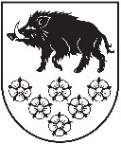 LATVIJAS REPUBLIKAKANDAVAS NOVADA DOMEDārza iela 6, Kandava, Kandavas novads, LV – 3120, reģ. Nr.90000050886,Tālrunis 631 82028, fakss 631 82027, e-pasts: dome@kandava.lvDOMES SĒDES  PROTOKOLSKandavā2018.gada 28.jūnijā       			                                                     Nr.10Sēde sasaukta  		plkst.13.00Sēdi atklāj   			plkst. 13.00Sēdi vada   		           I.Priede, domes priekšsēdētāja                                                                                   Sēdi protokolē 	           A.Dundure, kancelejas vadītājaSēdē piedalās 	       	E.Bariss, R.Bērziņš, G.Birkenšteins, G.Cīrule,S.Ezeriņa,15   deputāti                           R.Fabjančiks,  I.Freiberga,  A.Ķieģelis,G.Indriksons,                                                I.Lasis, I.Priede,  D.Puga, D.Rozenfelds, K.Ševčuks,                                                 S.ZvirgzdiņaSēdē piedalās pašvaldības administrācijas darbinieki, pieaicinātās personas:  E.Dude, domes izpilddirektors, S.Stepiņa, Finanšu nodaļas galvenā grāmatvede, J.Mazitāns, Juridiskās un personāla nodaļas vadītājs, A.Šimkēviča, Juridiskās un personāla nodaļas juriste, S.Āboliņa, Attīstības un plānošanas nodaļas vadītāja, S.Bērziņa, Nekustamo īpašumu nodaļas vadītāja, A.Zvejniece, Kandavas novada Būvvaldes vadītāja I.Ķevica, vecākā lietvede, D.Gudriķe, sabiedrisko attiecību speciāliste,  I.Leitarts, domes PA „Kandavas novada sociālais dienests” direktors, M.Jēce, Cēres pagasta pārvaldes vadītāja, R.Diduha, Zemītes pagasta pārvaldes vadītāja,  Dz.Jansone, Matkules pagasta pārvaldes vadītāja,  D.Priede, Vānes pagasta pārvaldes vadītāja, K.Elksnīte, Kandavas novada izglītības pārvaldes vadītāja,  O.Kļava, SIA “Kandavas komunālie pakalpojumi” valdes loceklis, R.Zariņš, Kandavas novada Pašvaldības policijas priekšnieks, K.Švīgere, Amatniecības centra vadītāja, A.Kindzule, J.Šnikvalde, Izglītības pārvaldes vadītājas amata kandidāte, L.Trēde, laikraksta “Neatkarīgās Tukuma Ziņas” žurnālisteSēdes vadītāja I.Priede informē, ka darba kārtībā iekļauti 29 jautājumi un  3 papildjautājumi:1.(29.) Par Kandavas novada Izglītības pārvaldes vadītāja iecelšanu amatā2.(30.) Par Kandavas novada Izglītības pārvaldes vadītāja pienākumu izpildītāja iecelšanu amatā3.(31.) Par ekspertīzes atzinumā minēto rekomendāciju izpildi  sakarā ar SIA “Kandavas komunālie pakalpojumi” realizēto projektu “ Kandavas siltumtrašu pārbūve un izbūve”Pamatojoties uz  augstāk minēto un likuma “Par pašvaldībām” 31.pantu,  Dome, atklāti balsojot: PAR –  13  ( E.Bariss, R.Bērziņš, G.Birkenšteins, G.Cīrule,   S.Ezeriņa, I.Freiberga, G.Indriksons, A.Ķieģelis,  I.Priede, D.Puga, D.Rozenfelds, K.Ševčuks, S.Zvirgzdiņa)PRET – 0  , ATTURAS – 0 , NOLEMJ: Apstiprināt domes sēdes darba kārtību ar  32 jautājumiem.Deputāts I.Lasis uz sēdi ierodas plkst.13.02Deputāts R.Fabjančiks uz sēdi ierodas plkst.13.03DARBA KĀRTĪBA1. Par Kandavas novada domes 2017.gada publiskā pārskata apstiprināšanu2. Par SIA “Kandavas komunālie pakalpojumi” vidēja termiņa attīstības stratēģijas 2018.-2023.gadam apstiprināšanu3.  Par Kandavas novada domes saistošo noteikumu Nr.12 “Par mājas dzīvnieku labturību Kandavas novadā” apstiprināšanu4. Par Kandavas novada domes saistošo noteikumu Nr. 13 “Grozījumi Kandavas novada domes 2014.gada 30.oktobra saistošajos noteikumos Nr. 10 “Par Kandavas novada pašvaldības palīdzību dzīvokļu jautājumu risināšanā” apstiprināšanu5. Par aizņēmumu projekta Nr. 4.2.2.0/17/I/085 “Kandavas pilsētas pirmsskolas izglītības iestādes “Zīļuks” energoefektivitātes paaugstināšana” īstenošanai6. Par ilgtermiņa ieguldījumu izslēgšanu no Kandavas novada domes bilances7. Par nekustamā īpašuma- zemes „Purva Lejnieki”, Vānes pagasts, Kandavas novads atsavināšanu, pārdodot par brīvu cenu8. Par nekustamā īpašuma „Salmiņi”, Vānes pagasts, Kandavas novads atsavināšanu, rīkojot otro izsoli ar augšupejošu soli 9. Par nekustamā īpašuma nodokļa atvieglojumiem10. Par nekustamā īpašuma nodokļa parāda piedziņu bezstrīda kārtībā no [..]11. Par nekustamā īpašuma nodokļa parāda piedziņu bezstrīda kārtībā no [..]12. Par nekustamā īpašuma nodokļa parāda piedziņu bezstrīda kārtībā no [..]13. Par nekustamā īpašuma „Ceļinieku Karjers”, Cēres pagasts, Kandavas novads atsavināšanu, rīkojot izsoli ar augšupejošu soli14. Par pašvaldības līdzfinansējuma piešķiršanu  loga nomaiņai 15. Par  Kandavas novada Amatniecības centra darbību 16. Par  finansējuma piešķiršanu biedrībai “Kultūrvēsturiskā biedrība “Aizupieši MT””  17. Atskaite par komandējumu uz  Žagari (Lietuva) 18. Par Kandavas novada domes delegācijas komandējumu uz Šilali ( Lietuva)19. Par Sadarbības līguma noslēgšanu ar  Šilali pašvaldību Lietuvā20. Par Kandavas novada domes pašvaldības aģentūras “Kandavas novada sociālais dienests” atskaiti sakarā ar domes sēdē 2018.gada  26.aprīlī pieņemto lēmumu21.  Pārskats par Aprūpes mājās nodaļas darbību22. Par Kandavas novada sociālās pansijas nolikuma atzīšanu par spēku zaudējušu23. Par Kandavas novada sociālās mājas (pansijas ) “Briedumi” nolikuma atzīšanu par spēku zaudējušu24. Par   Kandavas novada domes Dzīvokļu komisijas nolikuma grozījumiem25.Par speciālistam izīrējamo dzīvokļu statusa noteikšanu  dzīvoklim “Vālodzes” – 14, Zemīte, Zemītes pagasts, Kandavas novads26. Par pašvaldības dzīvokļa “Vālodzes” – 14, Zemīte, Zemītes pagasts, Kandavas novads izīrēšanu [..]27. Par pašvaldības dzīvokļa “Ezerkrasti” -10, Zemīte, Zemītes pagasts, Kandavas novads izīrēšanu [..]28. Par konkursa “Diženi Kandavas novadā” vērtēšanas komisijas sastāva  un nolikuma  apstiprināšanu jaunā redakcijā 29. Par Kandavas novada Izglītības pārvaldes vadītāja iecelšanu amatā30. Par Kandavas novada Izglītības pārvaldes vadītāja pienākumu izpildītāja iecelšanu amatā31. Par ekspertīzes atzinumā minēto rekomendāciju izpildi  sakarā ar SIA “Kandavas komunālie pakalpojumi” realizēto projektu “ Kandavas siltumtrašu pārbūve un izbūve”32.Domes priekšsēdētājas I.Priedes, priekšsēdētājas vietnieces G.Cīrules un izpilddirektora E.Dudes pārskats par paveikto jūnija  mēnesī1.§Par Kandavas novada domes 2017.gada publiskā pārskata apstiprināšanuZiņo: E.DudePar jautājumu izsakās: D.PugaPamatojoties uz likuma “Par pašvaldībām” 72.pantu, Likuma par budžetu un finanšu vadību 14.panta trešo daļu un Ministru kabineta 2010.gada 5.maija noteikumiem Nr. 413 “Noteikumi par gada publiskajiem pārskatiem”,Dome, atklāti balsojot: PAR –  15  ( E.Bariss, R.Bērziņš, G.Birkenšteins, G.Cīrule,   S.Ezeriņa, R.Fabjančiks, I.Freiberga, G.Indriksons, A.Ķieģelis, I.Lasis,  I.Priede, D.Puga, D.Rozenfelds, K.Ševčuks, S.Zvirgzdiņa)PRET –  0 , ATTURAS – 0 , NOLEMJ: 1. Apstiprināt Kandavas novada domes 2017.gada publisko pārskatu.2.Kancelejai nodrošināt Kandavas novada domes 2017.gada publiskā pārskata publicēšanu Kandavas mājas lapā www.kandava.lv  2.§Par SIA “Kandavas komunālie pakalpojumi” vidēja termiņa attīstības stratēģijas 2018.-2023.gadam apstiprināšanuZiņo: E.Bariss, O.KļavaPar jautājumu izsakās: D.Rozenfelds, I.PriedeKandavas novada domē 2018.gada 18.jūnijā reģistrēts ( reģ.Nr. 3-12-2/ 1297) SIA “Kandavas komunālie pakalpojumi” valdes locekļa O.Kļavas iesniegums ( 18.06.2018., Nr. 1-11/117)  “Par SIA “Kandavas komunālie pakalpojumi” vidēja termiņa attīstības stratēģijas 2018.-2023.gadam apstiprināšanu”. Domes sēdē 2018.gada 22.feburārī ( protokols Nr.3  1.§) tika pieņemts lēmums par SIA “Kandavas komunālie pakalpojumi” vidēja termiņa attīstības stratēģijas 2018.-2023.gadam darba uzdevuma apstiprināšanu, kā rezultātā, noteiktā termiņā ir izstrādāta stratēģijas gala redakcija un iesniegta apstiprināšanai.Dome, atklāti balsojot: PAR –   15 ( E.Bariss, R.Bērziņš, G.Birkenšteins, G.Cīrule,   S.Ezeriņa, R.Fabjančiks, I.Freiberga, G.Indriksons, A.Ķieģelis, I.Lasis,  I.Priede, D.Puga, D.Rozenfelds, K.Ševčuks, S.Zvirgzdiņa)PRET –  0 , ATTURAS –  0, NOLEMJ: Apstiprināt SIA “Kandavas komunālie pakalpojumi” vidēja termiņa attīstības stratēģiju 2018.-2023.gadam.3.§Par Kandavas novada domes saistošo noteikumu Nr.12  „Par mājas dzīvnieku labturību Kandavas novadā” apstiprināšanuZiņo: J. MazitānsPar jautājumu izsakās: S.Zvirgzdiņa, R.Fabjančiks, D.Rozenfelds, I.Priede2018.gada 22.februārī Kandavas domes sēdē (protokols Nr.3, 6.§) tika apstiprināti Kandavas novada domes saistošie noteikumi Nr.6 „Grozījumi Kandavas novada domes 2011.gada 30. novembra saistošajos noteikumos Nr.17 „Par administratīvo atbildību Kandavas novadā” (turpmāk- Noteikumi), un nosūtīti Vides aizsardzības un reģionālās attīstības ministrijai (turpmāk- Ministrija) atzinuma sniegšanai. 2018.gada 23.martā Kandavas novada domē saņemts Ministrijas atzinums (Nr.1-18/2628), kur tiek norādīts, saskaņā ar likuma „Par pašvaldībām” 43.panta pirmās daļas 10.punktu, dome ir tiesīga izdot saistošos noteikumus, paredzot administratīvo atbildību par to pārkāpšanu, ja tas nav paredzēts likumos, par mājdzīvnieku uzturēšanu. Līdz ar to dome tiesīga izdot atsevišķus saistošos noteikumus par mājdzīvnieku uzturēšanu. Dzīvnieku aizsardzības likuma 1.panta 12.punktā noteikts, ka labturība — dzīvnieka fizioloģisko un etoloģisko vajadzību nodrošināšanas pasākumu kopums. Jēdziens „labturība” ietver sevī arī dzīvnieka barošanu. Dzīvnieku aizsardzības likuma 8.panta ceturtajā daļā noteikts, ka saskaņā ar pašvaldības saistošajiem noteikumiem vietējā pašvaldība var atļaut pilsētā vai lauku apdzīvotā vietā dzīvojamo māju tuvumā turēt sterilizētu bezsaimnieka kaķi, ja tiek nodrošināta tā labturība un apzīmēšana. Līdz ar to pašvaldības saistošajos noteikumos, kas izdoti pamatojoties uz likuma „Par pašvaldībām” 43.panta pirmās daļas 10.punktu,  ir noteikta, klaiņojošo suņu, kaķu un citu dzīvnieku barošanas kārtība, tad saistošajos noteikumos var noteikt atbildību par attiecīgajos saistošajos noteikto prasību pārkāpšanu. Pamatojoties uz deputātu pausto viedokli un deputātes S.Zvirgzdiņas ierosinājumu atlikt saistošo noteikumu apstiprināšanu  uz jūlija domes sēdi, lai līdz jūlija komiteju sēdēm varētu veikt labojumus un precizējumus,Dome, atklāti balsojot: PAR –   15 ( E.Bariss, R.Bērziņš, G.Birkenšteins, G.Cīrule,   S.Ezeriņa, R.Fabjančiks, I.Freiberga, G.Indriksons, A.Ķieģelis, I.Lasis,  I.Priede, D.Puga, D.Rozenfelds, K.Ševčuks, S.Zvirgzdiņa)PRET –  0 , ATTURAS – 0 , NOLEMJ: 1.Apstiprināt Kandavas novada domes saistošos noteikumus Nr.12 „Par mājas dzīvnieku labturību Kandavas novadā” 1.lasījumā.2. Atlikt jautājuma  par  Kandavas novada domes saistošo noteikumu Nr.12 „Par mājas dzīvnieku labturību Kandavas novadā”  apstiprināšanu uz š.g. jūlija domes sēdi.4.§Par  Kandavas novada domes saistošo noteikumu Nr. 13 “Grozījumi Kandavas novada domes 2014.gada 30.oktobra saistošajos noteikumos Nr. 10 “Par Kandavas novada pašvaldības palīdzību dzīvokļu jautājumu risināšanā” apstiprināšanuZiņo: J.MazitānsPar jautājumu izsakās: D.Rozenfelds, S.Bērziņa, I.Leitarts	Kandavas novada domes 2014. gada 30.oktobra saistošajos noteikumos Nr.10 „Par Kandavas novada pašvaldības palīdzību dzīvokļu jautājumu risināšanā” (turpmāk - Noteikumi)  izstrādāti grozījumi, paplašinot Kandavas novada domes Dzīvokļu komisijas (turpmāk – Dzīvokļu komisija) funkcijas, nosakot, ka turpmāk Dzīvokļu komisija pieņem lēmumu par sociālo telpu piešķiršanu un izīrēšanu, iepriekš šo uzdevumu veica Kandavas novada domes pašvaldību aģentūra „Kandavas novada Sociālais dienests”. 	Sociālās telpas Kandavas novada domes 2014. gada 30.oktobra saistošo noteikumu Nr.10 „Par Kandavas novada pašvaldības palīdzību dzīvokļu jautājumu risināšanā” izpratnē ir dzīvoklis vai dzīvojamā telpa (ar kopējā lietošanā esošām palīgtelpām), kurai noteikts sociālās dzīvojamās telpas statuss un kura atrodas pašvaldībai piederošā vai tās lietojumā esošā mājā, kas ir līdzīgs sociālā dzīvokļa termina skaidrojumam likumā “Par sociālajiem dzīvokļiem un sociālajām dzīvojamām mājām”. Gan sociālie dzīvokļi, gan sociālās telpas ir Kandavas novada pašvaldības īpašums, par kuru izīrēšanu, saskaņā ar likuma “Par pašvaldībām”, ir jālemj pašvaldības augstākajai lēmējvarai. Kandavas novada dome, lai ievērotu pašvaldības nekustamā īpašuma likumā noteikto izīrēšanas kārtību, ir izveidojusi Dzīvokļu komisiju, kurai deleģējusi izskatīt jautājumus par pašvaldības īpašumā esošo dzīvojamo telpu izīrēšanu. Dzīvokļu komisija ir koleģiāla pašvaldības institūcija, kas objektīvi var izvērtēt tiesisko pamatojumu telpu izvērtēšanai.Tāpat, lai ieviestu skaidrību sociālo telpu izīrēšanas pretendentu sarakstā, ir jānodrošina visu pretendentu iekļaušana vienotā rindā. Līdz šim nav īstas skaidrības, pēc kādiem principiem personas tiek izvērtētas un viņām tiek piešķirtas tiesības īrēt sociālās telpas. Projekts radīs vienkāršas izmaiņas administratīvos procesos, kas radīs caurspīdīgāku sociālo telpu piešķiršanas kārtību.Ar grozījumiem veikta virkne procesuālu grozījumu un juridiskās tehnikas labojumi.Pamatojoties uz likuma “Par pašvaldībām” 41.panta pirmās daļas 1.punktu, 43.1 panta pirmo un ceturto daļu, 45.panta ceturto daļu, Dome, atklāti balsojot: PAR –  15  ( E.Bariss, R.Bērziņš, G.Birkenšteins, G.Cīrule,   S.Ezeriņa, R.Fabjančiks, I.Freiberga, G.Indriksons, A.Ķieģelis, I.Lasis,  I.Priede, D.Puga, D.Rozenfelds, K.Ševčuks, S.Zvirgzdiņa)PRET –  0 , ATTURAS –  0, NOLEMJ: 1. Apstiprināt  Kandavas novada domes saistošos noteikumus Nr. 13 “Grozījumi Kandavas novada domes 2014.gada 30.oktobra saistošajos noteikumos Nr. 10 “Par Kandavas novada pašvaldības palīdzību dzīvokļu jautājumu risināšanā”.2. Nosūtīt  Kandavas novada domes saistošos noteikumus Nr. 13 “Grozījumi Kandavas novada domes 2014.gada 30.oktobra saistošajos noteikumos Nr. 10 “Par Kandavas novada pašvaldības palīdzību dzīvokļu jautājumu risināšanā” Vides aizsardzības un reģionālās attīstības ministrijai  elektroniskā veidā atzinuma sniegšanai.3. Noteikt, ka  Kandavas novada domes saistošie noteikumi Nr. 13 “Grozījumi Kandavas novada domes 2014.gada 30.oktobra saistošajos noteikumos Nr. 10 “Par Kandavas novada pašvaldības palīdzību dzīvokļu jautājumu risināšanā” stājas spēkā pēc publikācijas Kandavas novada domes informatīvajā izdevumā “Kandavas Novada Vēstnesis” un mājas lapā www.kandava.lv.5.§Par aizņēmumu projekta Nr. 4.2.2.0/17/I/085 “Kandavas pilsētas pirmsskolas izglītības iestādes “Zīļuks” energoefektivitātes paaugstināšana” īstenošanai Ziņo: I.PriedeKandavas novada domē saņemts Centrālās Finanšu un līgumu aģentūras 04.06.2018. lēmums Nr.39-2-60/7585 par projekta iesnieguma Nr.4.2.2.0/17/I/085 nosacījumu izpildes apstiprināšanu. Projekta kopējās izmaksas ir 693 260,88 EUR, no kurām 458 150,00 EUR ir Eiropas Reģionālā attīstības fonda finansējums un 24 255,00 EUR ir Valsts budžeta dotācija pašvaldībām.Projekta mērķis - energoefektivitātes paaugstināšana Kandavas pilsētas pirmsskolas izglītības iestādē “Zīļuks”, samazinot pašvaldības izdevumus par siltumapgādi un veikt kapitālieguldījumus pašvaldības ēkā, atbilstoši Kandavas novada Attīstības programmai 2017-2023.gadam.Lai sasniegtu projekta mērķi, projekta ietvaros plānots veikt pārbūves darbus: jumta pārseguma (bēniņu) papildus siltināšana un jumta seguma izbūve, fasādes siltināšana (t.sk., aiļu siltināšana), cokola un pamatu siltināšana, logu un durvju nomaiņa, pagraba griestu siltināšana, ventilācijas sistēmas pārbūve, apkures sistēmas pārbūve un zibensaizsardzības sistēmas izbūve.Projekta ietvaros veikto investīciju rezultātā  tiks samazināts primārās enerģijas gada patēriņš par 337 118,60 kWh/gadā, sasniedzot 195 751,06 kWh/gadā un siltumnīcefekta gāzu samazinājums par  94,54 CO2 ekvivalenta tonnām, sasniedzot 36,34 CO2 ekvivalenta tonnas.2017.gada 19.jūnijā Kandavas novada domes Iepirkuma komisija izsludināja iepirkumu “Kandavas pilsētas pirmsskolas izglītības iestādes “Zīļuks” energoefektivitātes paaugstināšanas būvprojekta izstrāde un autoruzraudzība” (ID Nr.KND 2017/16) un 2017.gada 2.jūlijā tika noslēgts Līgums par būvprojekta izstrādi Nr.5-29/236 ar SIA “Campaign”. Izstrādāts un Kandavas novada Būvvaldē akceptēts būvprojekts tika saņemts 2017.gada 28.novembrī. 2018.gada 21.februārī tika izsludināts iepirkums “Kandavas pilsētas PII “Zīļuks” energoefektivitātes paaugstināšanas būvdarbi” (ID Nr.KND 2018/5_ak) un 2018.gada 8.jūnijā tika noslēgts līgums par būvdarbu veikšanu ar SIA “Amatnieks”.2018.gada 6.aprīlī tika izsludināts iepirkums “Kandavas pilsētas PII “Zīļuks” energoefektivitātes paaugstināšanas būvdarbu būvuzraudzība” (ID Nr.KND 2018/16), kā rezultātā 2018.gada 8.jūnijā noslēgts Iepirkuma līgums par būvuzraudzību ar SIA “BŪVĒLOGS projekti”.Pamatojoties uz likuma „Par pašvaldībām” 21.panta pirmās daļas 19.punktu, likuma „Par pašvaldību budžetiem” 22.pantu, Ministru kabineta 2008.gada 25.marta noteikumu Nr.196 „Noteikumi par pašvaldību aizņēmumiem un galvojumiem” 6. un 15.punktu,Dome, atklāti balsojot: PAR –  15  ( E.Bariss, R.Bērziņš, G.Birkenšteins, G.Cīrule,   S.Ezeriņa, R.Fabjančiks, I.Freiberga, G.Indriksons, A.Ķieģelis, I.Lasis,  I.Priede, D.Puga, D.Rozenfelds, K.Ševčuks, S.Zvirgzdiņa)PRET –  0 , ATTURAS – 0 , NOLEMJ: 1. Ņemt aizņēmumu no Valsts kases 250 448 EUR ar atmaksas termiņu 20 gadi, ar kredīta devēja noteikto procentu likmi, projekta Nr. 4.2.2.0/17/I/085 “Kandavas pilsētas pirmsskolas izglītības iestādes “Zīļuks” energoefektivitātes paaugstināšana” īstenošanai. 2. Lūgt Pašvaldību aizņēmumu un galvojumu kontroles un pārraudzības padomi akceptēt aizņēmuma 250 448 EUR ņemšanu no Valsts kases.3. Aizņēmuma atmaksu garantēt no Kandavas novada domes pamatbudžeta līdzekļiem.6.§Par ilgtermiņa ieguldījumu izslēgšanu no Kandavas novada domes bilancesZiņo: I.PriedeKandavas novada būvvalde 2018.gada 25.maijā apsekoja zemes vienību Sabiles ielā 12, Kandavā, Kandavas novadā, ar kadastra apzīmējumu 9011 001 0671 un konstatēja, ka ēka (nojume) ar kadastra apzīmējumu 9011 001 0671 005 ir nojaukta. Kandavas novada būvvaldē 2018.gada 25.maijā sastādīta izziņa Nr. 11-4/22 par ēkas neesību. Saskaņā ar grāmatvedības uzskaites datiem ēkas (nojumes) ar kadastra apzīmējumu 9011 001 0671 005 bilances vērtība pēc stāvokļa uz 21.06.2018. ir 0,00 EUR.Pamatojoties uz likuma „Par pašvaldībām” 14.panta otrās daļas 3.punktu un Kandavas novada domes 28.10.2010. noteikumu „Pamatlīdzekļu norakstīšanas kārtība Kandavas novada domē un tās padotībā esošajās iestādēs” 6.1.punktu,Dome, atklāti balsojot: PAR –  15  ( E.Bariss, R.Bērziņš, G.Birkenšteins, G.Cīrule,   S.Ezeriņa, R.Fabjančiks, I.Freiberga, G.Indriksons, A.Ķieģelis, I.Lasis,  I.Priede, D.Puga, D.Rozenfelds, K.Ševčuks, S.Zvirgzdiņa)PRET –  0 , ATTURAS – 0 , NOLEMJ: 1.Uzdot Kandavas novada domes Finanšu nodaļas vadītājai Dacei Rudēvicai izslēgt ēku (nojumi) ar kadastra apzīmējumu 9011 001 0671 005 no Kandavas novada domes grāmatvedības bilances. 2.Uzdot Kandavas novada domes Nekustamo īpašumu nodaļas vadītājai Sandrai Bērziņai veikt nepieciešamās darbības ēkas ar kadastra apzīmējumu 9011 001 0671 005 izslēgšanai no Valsts zemes dienesta Kadastra informācijas sistēmas uzskaites.7.§Par nekustamā īpašuma- zemes „Purva Lejnieki”, Vānes pagasts, Kandavas novads atsavināšanu, pārdodot par brīvu cenu Ziņo: I.PriedePar jautājumu izsakās: R.Fabjančiks[..]Īpašuma tiesības uz nekustamo īpašumu- zemi ar kadastra numuru 9088 008 0025,  „Purva Lejnieki”, Vānes pagasts, Kandavas novads, sastāv no zemes gabala ar kopējo platību 26,0 ha, tajā skaitā meža zemes 6,0ha, nostiprinātas Zemgales rajona tiesas Zemesgrāmatu nodaļā Vānes pagasta zemesgrāmatas nodalījums Nr.100000508491, uz Kandavas novada domes vārda, reģistrācijas kods 90000050886, lēmuma datums 10.08.2012. Uz nekustamā īpašuma- zemes ar kadastra numuru 9088 008 0025,  „Purva Lejnieki”, Vānes pagasts, Kandavas novads, atrodas zemes īpašniekam nepiederoša ēka (būve) ar kadastra apzīmējumu 9088 008 0025 001. Likums „Par pašvaldībām” 14. panta pirmās daļas 2.punkts nosaka, ka pildot savas funkcijas, pašvaldībām likumā noteiktajā kārtībā ir tiesības iegūt un atsavināt kustamo un nekustamo mantu, privatizēt pašvaldību īpašuma objektus, slēgt darījumus, kā arī veikt citas privāttiesiska rakstura darbības, 21. panta pirmās daļas 17. punkts nosaka, ka Dome var izskatīt jebkuru jautājumu, kas ir attiecīgās pašvaldības pārziņā, turklāt tikai dome var  lemt par pašvaldības nekustamā īpašuma atsavināšanu, ieķīlāšanu vai privatizēšanu, kā arī par nekustamās mantas iegūšanu pašvaldības īpašumā. Publiskas personas mantas atsavināšanas likuma 4. panta ceturtās daļas 3.punkts nosaka, ka atsevišķos gadījumos publiskas personas nekustamā īpašuma atsavināšanu var ierosināt zemesgrāmatā ierakstītas ēkas (būves) īpašnieks vai visi kopīpašnieki, ja viņi vēlas nopirkt zemesgabalu, uz kura atrodas ēka (būve), vai zemesgabalu, uz kura atrodas ēka (būve), un zemes starpgabalu, kas piegul šai zemei.Publiskas personas mantas atsavināšanas likuma 44.panta ceturtā daļa nosaka, ka Publiskai personai piederošu zemesgabalu, uz kura atrodas citai personai (kopīpašniekiem) piederošas ēkas (būves), var pārdot tikai zemesgrāmatā ierakstītas ēkas (būves) īpašniekam (visiem kopīpašniekiem proporcionāli viņu kopīpašuma daļām).Publiskas personas mantas atsavināšanas likuma 5. panta pirmā daļa nosaka, ka atļauju atsavināt [..] publisku personu nekustamo īpašumu dod — attiecīgās atvasinātās publiskās personas lēmējinstitūcija. [..], ceturtā daļa nosaka, ka atvasinātas publiskas personas lēmējinstitūcija divu mēnešu laikā pēc tam, kad šā likuma 4.panta ceturtās daļas 3. un 4.punktā minētās personas noteiktā kārtībā ir iesniegušas atsavināšanas ierosinājumu par atvasinātas publiskas personas īpašumā esošiem apbūvētiem zemesgabaliem, pievienojot visus dokumentus, kas apliecina personas pirmpirkuma tiesības, pieņem lēmumu par attiecīgā zemesgabala pārdošanu. [..] un piektā daļa nosaka, ka lēmumā par nekustamā īpašuma atsavināšanu tiek noteikts arī atsavināšanas veids [..].Publiskas personas mantas atsavināšanas likuma 14. panta otrā daļa nosaka, ka šā likuma 4.panta ceturtajā daļā minētās mantas atsavināšana izsludināma šajā likumā noteiktajā kārtībā (11.pants), uzaicinot attiecīgās personas mēneša laikā iesniegt pieteikumu par nekustamā īpašuma pirkšanu. [..]. Publiskas personas mantas atsavināšanas likuma 37.panta pirmā daļa nosaka, ka pārdot publiskas personas mantu par brīvu cenu var, ja: 4) nekustamo īpašumu iegūst šā likuma 4.panta ceturtajā daļā minētā persona. Šajā gadījumā pārdošanas cena ir vienāda ar nosacīto cenu (8.pants) un minētā panta piektā daļa nosaka, ka ja nekustamo īpašumu pārdod par brīvu cenu šā likuma 4.panta ceturtajā daļā minētajām personām, institūcija, kas organizē nekustamā īpašuma atsavināšanu (9.pants), nosūta tām atsavināšanas paziņojumu.Pārdošana par brīvu cenu saskaņā ar Publiskas personas mantas atsavināšanas likuma 1. panta  7. punktu ir mantas pārdošana par atsavinātāja noteiktu cenu, kas nav zemāka par nosacīto cenu,  minētā likuma 1.panta 6. punkts nosaka, ka nosacītā cena ir nekustamā īpašuma vērtība, kas noteikta atbilstoši Standartizācijas likumā paredzētajā kārtībā apstiprinātajiem īpašuma vērtēšanas standartiem, vai kustamās mantas vērtība, kas noteikta atbilstoši Standartizācijas likumā paredzētajā kārtībā apstiprinātajiem īpašuma vērtēšanas standartiem, kā arī ņemot vērā tās atlikušo bilances vērtību pēc grāmatvedības uzskaites datiem. 2018.gada 4.jūnijā saņemta patiesā vērtība par nekustamo īpašumu- zemi, kas atrodas Kandavas novadā, Vānes pagastā, „Purva Lejnieki”, kas noteikta 45900,00 eiro (četrdesmit pieci tūkstoši deviņi simti  eiro).   Pamatojoties uz likuma „Par pašvaldībām” 14.panta pirmās daļas 2.punktu un 21. panta pirmās daļas 17.punktu, Publiskas personas mantas atsavināšanas likuma  3. panta pirmās daļas 2. punktu, 4. panta pirmo un otro daļu, 5. panta pirmo, ceturto un piekto daļu, 8.panta otro daļu, 9. panta otro daļu, 37.panta pirmās daļas 4.punktu, 44.panta ceturto daļu,Dome, atklāti balsojot: PAR –  15  ( E.Bariss, R.Bērziņš, G.Birkenšteins, G.Cīrule,   S.Ezeriņa, R.Fabjančiks, I.Freiberga, G.Indriksons, A.Ķieģelis, I.Lasis,  I.Priede, D.Puga, D.Rozenfelds, K.Ševčuks, S.Zvirgzdiņa)PRET –  0 , ATTURAS – 0 , NOLEMJ: 1.Uzdot Kandavas novada domes pašvaldības īpašumu atsavināšanas un dzīvojamo māju privatizācijas komisijai organizēt nekustamā īpašuma- zemes „Purva Lejnieki”, Vānes pagasts, Kandavas novads, kadastra numurs 9088 008 0025, pārdošanu par brīvu cenu, piedāvājot pirmpirkuma tiesības nekustamā īpašuma ēku (būvju) īpašniekam, saskaņā ar Publiskas personas mantas atsavināšanas likuma 44.1 pantu. 2.Noteikt, ka nekustamā īpašuma- zemes „Purva Lejnieki”, Vānes pagasts, Kandavas novads, kadastra numurs 9088 008 0025, nosacītā cena ir EUR 45900,00  (četrdesmit pieci tūkstoši deviņi simti  eiro).  8.§Par nekustamā īpašuma „Salmiņi”, Vānes pagasts, Kandavas novads atsavināšanu, rīkojot otro izsoli ar augšupejošu soliZiņo: I.Priede2015.gada jūnijā Kandavas novada domes sēdē tika pieņemts lēmums (protokols  Nr.11, 6.§)  atļaut atsavināt nekustamo īpašumu „Salmiņi”, Vānes pagasts, Kandavas novads (kadastra numurs 9088 006 0125) un uzdot Pašvaldības mantas un īpašumu atsavināšanas un iznomāšanas izsoles komisijai organizēt nekustamā īpašuma izsoli ar augšupejošu soli. 2015.gada 17.augustā Pašvaldības mantas un īpašumu atsavināšanas un iznomāšanas izsoles komisija rīkoja nekustamā īpašuma „Salmiņi”, Vānes pagasts, Kandavas novads (kadastra numurs 9088 006 0125) izsoli ar augšupejošu soli, nosakot minētā nekustamā īpašuma izsoles sākumcenu EUR 5800,00 izsoles solis EUR 100,00 un nodrošinājums 10% apmērā no sākuma cenas. Pamatojoties uz to, ka izsolei nepieteicās neviens pretendents tā tika atzīta par nenotikušu (Pašvaldības mantas un īpašumu atsavināšanas un iznomāšanas izsoles komisijas lēmums, sēdes protokols Nr. 17, 2.punkts). Nekustamais īpašums „Salmiņi”, Vānes pagasts, Kandavas novads (kadastra numurs 9088 006 0125) sastāv no neapbūvētā zemes gabala ar kadastra apzīmējumu 9088 006 0124 un kopējo platību 3,82 ha, nekustamā īpašuma apgrūtinājumi – sanitārās aizsargjoslas teritorijas ap kapsētu “Variebas kapi”, ceļa servitūta teritorija. Pamatojoties uz likumu „Par pašvaldībām” 14.panta pirmās daļas 2.punktu un 21. panta pirmās daļas 17.punktu, Publiskas personas mantas atsavināšanas likuma 3. panta pirmās daļas 1. punktu, 4. panta pirmo un otro daļu, 5. panta pirmo un piekto daļu, 9. panta otro daļu un 10. panta otro daļu, 14.panta otro un ceturto daļu, Dome, atklāti balsojot: PAR –  15  ( E.Bariss, R.Bērziņš, G.Birkenšteins, G.Cīrule,   S.Ezeriņa, R.Fabjančiks, I.Freiberga, G.Indriksons, A.Ķieģelis, I.Lasis,  I.Priede, D.Puga, D.Rozenfelds, K.Ševčuks, S.Zvirgzdiņa)PRET –  0 , ATTURAS –  0, NOLEMJ: 1.Atļaut atsavināt nekustamo īpašumu „Salmiņi”, Vānes pagasts, Kandavas novads (kadastra numurs 9088 006 0125) un uzdot Kandavas novada domes pašvaldības īpašumu atsavināšanas un dzīvojamo māju privatizācijas komisijai organizēt nekustamā īpašuma „Salmiņi”, Vānes pagasts, Kandavas novads (kadastra numurs 9088 06 0125) otro izsoli ar augšupejošu soli.2. Noteikt, ka nekustamā īpašuma „Salmiņi”, Vānes pagasts, Kandavas novads (kadastra numurs 9088 006 0125) otrās izsoles sākumcena  EUR 5800,00 (pieci tūkstoši astoņi simti) , izsoles solis EUR 100,00 un nodrošinājums 10% apmērā no sākuma cenas.9.§Par nekustamā īpašuma nodokļa atvieglojumiem Ziņo: I.Priede[..]Pamatojoties uz likuma „Par nekustamā īpašuma nodokli”, 5.panta trešo un ceturto daļu, Kandavas novada domes 2015. gada 24. septembra saistošiem noteikumiem Nr. 19 „Par nekustamā īpašuma nodokļa atvieglojumiem un nodokļa piemērošanu Kandavas novadā” 7.2. un 11. punktu, Dome, atklāti balsojot: PAR –   15 ( E.Bariss, R.Bērziņš, G.Birkenšteins, G.Cīrule,   S.Ezeriņa, R.Fabjančiks, I.Freiberga, G.Indriksons, A.Ķieģelis, I.Lasis,  I.Priede, D.Puga, D.Rozenfelds, K.Ševčuks, S.Zvirgzdiņa)PRET –  0 , ATTURAS – 0 , NOLEMJ: 1.Piešķirt nekustamā īpašuma nodokļa atvieglojumu 2018. taksācijas gadam, nodokļa summu samazinot par 50%  [..]2.Uzdot Kandavas novada domes Nekustamo īpašumu nodaļas nodokļu administratorei veikt nekustamā īpašuma nodokļa atvieglojuma aprēķinu šī lēmuma 1. punktā minētai  personai.3.Lēmumu var pārsūdzēt 1 (viena) mēneša laikā no tā spēkā stāšanās brīža, iesniedzot pieteikumu Administratīvajā rajona tiesā (Administratīvās rajona tiesas attiecīgajā tiesu namā) pēc pieteicēja adreses (fiziskā persona – pēc deklarētās dzīvesvietas vai nekustamā īpašuma atrašanās vietas, juridiskā persona – pēc juridiskās adreses).10.§Par nekustamā īpašuma nodokļa parāda piedziņu bezstrīda kārtībā no [..]Ziņo: I.Priede[..]Pamatojoties uz likuma „Par nekustamā īpašuma nodokli”, 2.pantu, 6.pantu un 9.panta pirmo un otro punktu un likuma „Par nodokļiem un nodevām” 15.panta pirmās daļas 2.punktu, 18.panta pirmās daļas 11.punktu, 26.panta pirmo daļu un ceturtās daļas 2.punktu, 29.panta otro daļu, ka arī saskaņā ar Administratīvā procesa likuma 358.panta trešo daļu, 359.panta pirmās daļas 1.un 3.punktu, 360.panta pirmo daļu, 361.panta pirmo daļu, Dome, atklāti balsojot: PAR –   15 ( E.Bariss, R.Bērziņš, G.Birkenšteins, G.Cīrule,   S.Ezeriņa, R.Fabjančiks, I.Freiberga, G.Indriksons, A.Ķieģelis, I.Lasis,  I.Priede, D.Puga, D.Rozenfelds, K.Ševčuks, S.Zvirgzdiņa)PRET –  0 , ATTURAS –  0, NOLEMJ: 1. Lietu nodot Rīgas apgabaltiesas 69.iecirkņa zvērinātam tiesu izpildītājam Aigai Augustovai, Kārļa Ulmaņa gatve 2, Rīga, LV-1004, nekustamā īpašuma nodokļa parāda piedziņai bezstrīda kārtībā no [..] par kopējo summu 237,64 euro (divi simti trīsdesmit septiņi eiro un 64 centi), tajā skaitā nokavējuma nauda 17,61 euro (septiņpadsmit eiro un 61 centi).2. Piedziņu vērst likuma „Par nodokļiem un nodevām” 26.panta ceturtajā daļā noteiktajā kārtībā. 3. Lūgt zvērinātam tiesu izpildītājam no 2018.gada 28.jūnija līdz lēmuma izpildei, saskaņā ar likuma „Par nodokļiem un nodevām” 29. panta otro daļu, aprēķināt no laikā nenomaksātā pamatparāda 0,05 procentus par katru nokavēto dienu. 11.§Par nekustamā īpašuma nodokļa parāda piedziņu bezstrīda kārtībā no [..]Ziņo: I.Priede[..]Pamatojoties uz likuma „Par nekustamā īpašuma nodokli”, 2.pantu, 6.pantu un 9.panta pirmo un otro punktu un likuma „Par nodokļiem un nodevām” 15.panta pirmās daļas 2.punktu, 18.panta 11.punktu, 26.panta pirmo daļu un ceturtās daļas 2.punktu, 29.panta otro daļu, ka arī saskaņā ar Administratīvā procesa likuma 358.panta trešo daļu, 359.panta pirmās daļas 1.un 3.punktu, 360.panta pirmo daļu, 361.panta pirmo daļu,Dome, atklāti balsojot: PAR –  15  ( E.Bariss, R.Bērziņš, G.Birkenšteins, G.Cīrule,   S.Ezeriņa, R.Fabjančiks, I.Freiberga, G.Indriksons, A.Ķieģelis, I.Lasis,  I.Priede, D.Puga, D.Rozenfelds, K.Ševčuks, S.Zvirgzdiņa)PRET –  0 , ATTURAS –  0, NOLEMJ: 1. Lietu nodot Zemgales apgabaltiesas 116.iecirkņa zvērinātam tiesu izpildītājam Andželai Vaitovskai, Pils iela 14, Tukums, LV-3101, nekustamā īpašuma nodokļa parāda piedziņai bezstrīda kārtībā no [..] par kopējo parāda summu 356,16 euro (trīs simti piecdesmit seši eiro un 16 centi), no kuriem 77,48 euro (septiņdesmit septiņi eiro un 48 centi) ir nokavējuma nauda.2.  Lūgt zvērinātam tiesu izpildītājam no 2018.gada 28.jūnija līdz lēmuma izpildei, saskaņā ar likuma „Par nodokļiem un nodevām” 29. panta otro daļu, aprēķināt nokavējuma naudu no laikā nenomaksātā pamatparāda 0,05 procentus par katru nokavēto dienu. 12.§Par nekustamā īpašuma nodokļa parāda piedziņu bezstrīda kārtībā no [..]Ziņo: I.Priede[..]Pamatojoties uz likuma „Par nekustamā īpašuma nodokli”, 2.pantu, 6.pantu un 9.panta otro punktu un likuma „Par nodokļiem un nodevām” 26.panta ceturtās daļas 2.punktu,  Dome, atklāti balsojot: PAR – 15   ( E.Bariss, R.Bērziņš, G.Birkenšteins, G.Cīrule,   S.Ezeriņa, R.Fabjančiks, I.Freiberga, G.Indriksons, A.Ķieģelis, I.Lasis,  I.Priede, D.Puga, D.Rozenfelds, K.Ševčuks, S.Zvirgzdiņa)PRET –  0 , ATTURAS – 0 , NOLEMJ: 1. Lietu nodot Rīgas apgabaltiesas 63.iecirkņa zvērinātam tiesu izpildītājam Jolantai Šubrovskai, Miera iela 36, Rīga, LV-1001, nekustamā īpašuma nodokļa parāda piedziņai bezstrīda kārtībā no [..] par kopējo parāda summu 674,90 euro (seši simti septiņdesmit četri eiro 90 centi), tai skaitā nokavējuma nauda 217,44 euro (divi simti septiņpadsmit eiro 44 centi). 2. Lūgt zvērinātam tiesu izpildītājam no 2018.gada 28.jūnija līdz lēmuma izpildei, saskaņā ar likuma „Par nodokļiem un nodevām” 29. panta otro daļu, aprēķināt nokavējuma naudu no laikā nenomaksātā pamatparāda 0,05 procentus par katru nokavēto dienu. 13.§Par nekustamā īpašuma „Ceļinieku Karjers”, Cēres pagasts, Kandavas novads atsavināšanu, rīkojot izsoli ar augšupejošu soliZiņo: I.PriedePar jautājumu izsakās: S.Ezeriņa, E.Dude, R.FabjančiksPubliskas personas mantas atsavināšanas likuma 4. panta otrā daļa nosaka, ka publiskas personas mantas atsavināšanu var ierosināt attiecīgās iestādes vadītājs, kā arī cita institūcija (amatpersona), kuras valdījumā vai turējumā atrodas publiskas personas manta.Nekustamais īpašums „Ceļinieku Karjers”, Cēres pagasts, Kandavas novads (kadastra numurs 9044 003 0030) sastāv no zemes gabala ar kadastra apzīmējumu 9044 003 0030 un kopējo platību 10,43 ha.Zemes gabals piemērots derīgo izrakteņu ieguvei. Kandavas novada Cēres pagastā atrodas vien no lielākajām un nozīmīgākajām smilts un grants atradnēm valstī. Saskaņā ar Ministru kabineta 2012.gada 8.maija noteikumiem Nr.321 „Noteikumi par valsts nozīmes derīgo izrakteņu atradnēm”, 23.pielikumu „Ceļinieku Karjers” ietilpst valsts nozīmes smilts-grants un smilts atradne „Cēre” teritorijā.Cēres atradnes kopējās platība ir 93,3 hektāri, tās izpētītie krājumi – 12 866 279 kubikmetri smilts un grants, ko var izmantot betona ražošanā, ceļu būvē un remontā. Grants karjers te bijis arī padomju laikos, bet pagājušā gadsimta beigās tā izstrādes apjomi sarukuši. Nekustamajam īpašumam „Ceļinieku Karjers”, Cēres pagasts, Kandavas novads (kadastra numurs 9044 003 0030) ir šādi apgrūtinājumi- aizsargjoslas teritorija gar valsts 2.šķiras un pašvaldību autoceļiem 1,18ha un 0,4ha platībā, aizsargjoslas teritorija gar elektrisko tīklu gaisvadu līniju līdz 20kV ārpus pilsētām un ciemiem, kā arī pilsētu lauku teritorijās 0,147ha, 0,08 ha un 0,01ha platībā, aizsargjoslas teritorija ap elektrisko tīklu transformatora apakšstaciju 0,01 ha platībā un aizsargjoslas teritorija ap kapsētu 2,04ha platībā.    Nekustamais īpašums „Ceļinieku Karjers”, Cēres pagasts, Kandavas novads (kadastra numurs 9044 003 0030) ar 2008.gada 30.janvāra tiesneses Glorijas Sorokinas lēmumu ierakstīts Cēres pagasta  zemesgrāmatas nodalījumā Nr. 100000424726 un ir Kandavas novada domes īpašums. Publiskas personas mantas atsavināšanas likuma 8. panta otrā daļa nosaka, ka atsavināšanai paredzētā atvasinātas publiskas personas nekustamā īpašuma novērtēšanu organizē attiecīgās atvasinātās publiskās personas lēmējinstitūcijas noteiktajā kārtībā.2018.gada 14.jūnijā saņemts atzinums par nekustamā īpašuma „Ceļinieku Karjers”, Cēres pagasts, Kandavas novada, tirgus vērtību, kas noteikta 125500 (viens simts divdesmit pieci  tūkstoši pieci simti euro) eiro. Saskaņā ar Publiskas mantas atsavināšanas likumā noteikto pārdošanas cenā jāiekļauj visus izdevumus, kas saistīti ar nekustamā īpašuma pārdošanas organizēšanu. Īpašuma vērtēšana sastāda 786,50 (septiņi simti astoņdesmit seši euro, piecdesmit centi) eiro,  un sludinājuma ievietošana Latvijas Vēstnesī sastāda 37,00 (trīsdesmit septiņi) eiro. Pamatojoties uz augstāk minēto, likuma „Par pašvaldībām” 14.panta pirmās daļas 2.punktu un 21. panta pirmās daļas 17.punktu, Publiskas personas mantas atsavināšanas likuma 3. panta pirmās daļas 1. punktu, 4. panta otro daļu, 5. panta pirmo un piekto daļu, 9. panta otro daļu un 10. panta otro daļu,Dome, atklāti balsojot: PAR –  15  ( E.Bariss, R.Bērziņš, G.Birkenšteins, G.Cīrule,   S.Ezeriņa, R.Fabjančiks, I.Freiberga, G.Indriksons, A.Ķieģelis, I.Lasis,  I.Priede, D.Puga, D.Rozenfelds, K.Ševčuks, S.Zvirgzdiņa)PRET –   0, ATTURAS –  0, NOLEMJ: 1.Atļaut atsavināt nekustamo īpašumu „Ceļinieku Karjers”, Cēres pagasts, Kandavas novads (kadastra numurs 9044 003 0030)  un uzdot Kandavas novada domes pašvaldības īpašumu atsavināšanas un dzīvojamo māju privatizācijas komisijai rīkot nekustamā īpašuma „Ceļinieku Karjers”, Cēres pagasts, Kandavas novads (kadastra numurs 9044 003 0030) izsoli ar augšupejošu soli. 2.Noteikt, ka nekustamā īpašuma „Ceļinieku Karjers”, Cēres pagasts, Kandavas novads (kadastra numurs 9044 003 0030)  izsoles sākumcena 130000,00 (viens simts trīsdesmit tūkstoši) eiro, izsoles solis 100,00 (viens simts) eiro un nodrošinājums 10% apmērā no sākuma cenas.14.§Par pašvaldības līdzfinansējuma piešķiršanu  loga nomaiņai  Ziņo:I.Priede[..]	Pamatojoties uz Kandavas novada domes 2011.gada 30.jūnija (protokols Nr.6 2.§) saistošo noteikumu Nr.10 „Par pašvaldības palīdzību vēsturisku būvgaldniecības izstrādājumu atjaunošanai vai restaurācijai, balkonu atjaunošanai vai restaurācijai, ēku fasāžu krāsojuma atjaunošanai un jumta seguma nomaiņai valsts nozīmes pilsētbūvniecības pieminekļa „Kandavas pilsētas vēsturiskais centrs” teritorijā esošajām ēkām, kā arī Latvijas Valsts aizsargājamo kultūras pieminekļu sarakstā ietvertajām ēkām Kandavas novadā” (turpmāk – Saistošie noteikumi) 20.1.apakšpunktu,Dome, atklāti balsojot: PAR –  15  ( E.Bariss, R.Bērziņš, G.Birkenšteins, G.Cīrule,   S.Ezeriņa, R.Fabjančiks, I.Freiberga, G.Indriksons, A.Ķieģelis, I.Lasis,  I.Priede, D.Puga, D.Rozenfelds, K.Ševčuks, S.Zvirgzdiņa)PRET –  0 , ATTURAS –  0, NOLEMJ: 1.Piešķirt  līdzfinansējumu saskaņā ar Saistošajos noteikumos atbalstāmās procentuālās daļas no iesniegto attaisnojuma dokumentu summas apmēra, bet ne vairāk kā  EUR 203, 03 ( divi simti trīs eiro un 03 centi) 1 (viena) koka loga nomaiņai [..]2.Darbi jāveic un atbilstošā dokumentācija jāiesniedz Kandavas novada būvvaldē līdz 2018.gada 30.septembrim.15.§Par Kandavas novada Amatniecības centra darbībuZiņo: K.ŠvīgerePamatojoties uz  likuma „ Par pašvaldībām” 15.panta pirmās daļas 4.punktu un domes sēdē 2018.gada 25.janvārī ( protokols Nr.1  24.§) pieņemto lēmumu par Izglītības, kultūras un sporta komitejas  darba plāna apstiprināšanu un  Amatniecības centra vadītājas K.Švīgeres sniegto informāciju, Dome, atklāti balsojot: PAR –  15  ( E.Bariss, R.Bērziņš, G.Birkenšteins, G.Cīrule,   S.Ezeriņa, R.Fabjančiks, I.Freiberga, G.Indriksons, A.Ķieģelis, I.Lasis,  I.Priede, D.Puga, D.Rozenfelds, K.Ševčuks, S.Zvirgzdiņa)PRET –   0, ATTURAS – 0 , NOLEMJ: Pieņemt zināšanai  Amatniecības centra vadītājas K.Švīgeres sniegto informāciju par centra darbību.16.§Par finansējuma piešķiršanu biedrībai “Kultūrvēsturiskā biedrība “Aizupieši MT””  Ziņo: I.PriedeKandavas novada domes e-pastā  saņemts biedrības “Kultūrvēsturiskā biedrība “Aizupieši MT””, reģ.Nr. 50008268221, Kurzemes iela 10-33, Tukums, Tukuma novads, LV- 3101,   valdes priekšsēdētāja Pauļa Čimura iesniegums ar lūgumu finansiāli atbalstīt 100 EUR apmērā minēto biedrību, lai varētu  valsts arhīvā un bibliotēkās  veikt Aizupes – Vānes pagasta kultūrvēsturisko objektu izpēti. Izdevumu pozīcijas: transporta izdevumiem 59 EUR, materiālu pavairošanai 41 EUR.Pamatojoties uz likuma “Par pašvaldībām” 15.panta pirmās daļas 5) punktu un domes 2018.gada 25.janvāra saistošajiem noteikumiem Nr.1 “2018.gada pamatbudžets un speciālais budžets” ,Dome, atklāti balsojot: PAR –  15  ( E.Bariss, R.Bērziņš, G.Birkenšteins, G.Cīrule,   S.Ezeriņa, R.Fabjančiks, I.Freiberga, G.Indriksons, A.Ķieģelis, I.Lasis,  I.Priede, D.Puga, D.Rozenfelds, K.Ševčuks, S.Zvirgzdiņa)PRET –  0 , ATTURAS –  0, NOLEMJ: Piešķirt biedrībai “Kultūrvēsturiskā biedrība “Aizupieši MT””, reģ.Nr. 50008268221, Kurzemes iela 10-33, Tukums, Tukuma novads, LV- 3101  100 EUR  Aizupes – Vānes pagasta kultūrvēsturisko objektu izpēti  no pamatbudžetā biedrībām un nodibinājumiem plānotajiem līdzekļiem 2018.gadā.17.§Atskaite par komandējumu uz  Žagari (Lietuva)   Ziņo: A.KindzulePamatojoties uz Kandavas novada domes sēdē 2018.gada 26.aprīlī  ( protokols Nr.6  21.§) pieņemtā lēmuma “Par domes delegācijas komandējumu uz Žagari ( Lietuva)” 4.punktu un domes 2010.gada 26.augusta noteikumu “Noteikumi par Kandavas novada domes nodarbināto komandējumiem un darba braucieniem” 12.punktu,Dome, atklāti balsojot: PAR –  15  ( E.Bariss, R.Bērziņš, G.Birkenšteins, G.Cīrule,   S.Ezeriņa, R.Fabjančiks, I.Freiberga, G.Indriksons, A.Ķieģelis, I.Lasis,  I.Priede, D.Puga, D.Rozenfelds, K.Ševčuks, S.Zvirgzdiņa)PRET –  0 , ATTURAS – 0 , NOLEMJ: Apstiprināt A.Kindzules atskaiti par komandējumu uz Žagari no 2018.gada 31.maija līdz 2018.gada 3.jūnijam.18.§Par Kandavas novada domes delegācijas komandējumu uz Šilali (Lietuva)Ziņo: I.PriedePar jautājumu izsakās: D.RozenfeldsKandavas novada domē saņemts uzaicinājums Kandavas novada domes delegācijai piedalīties Šilales pilsētas 485.gadadienā no 2018.gada 3. līdz 5.augustam, kuras laikā tiek plānots parakstīt abu pašvaldību Sadarbības līgumu.  Pamatojoties uz Kandavas novada domes 2010. gada 26.augusta noteikumu “Noteikumi par Kandavas novada domes nodarbināto komandējumiem un darba braucieniem”, Ministru kabineta 12.10.2010. noteikumu Nr. 969 “Kārtība, kādā atlīdzināmi ar komandējumiem saistītie izdevumi”13.punktu un Kandavas novada domes 30.07.2009. saistošo noteikumu Nr. 5 “Kandavas novada domes nolikums” 11.8. punktu,Dome, atklāti balsojot: PAR –  15  ( E.Bariss, R.Bērziņš, G.Birkenšteins, G.Cīrule,   S.Ezeriņa, R.Fabjančiks, I.Freiberga, G.Indriksons, A.Ķieģelis, I.Lasis,  I.Priede, D.Puga, D.Rozenfelds, K.Ševčuks, S.Zvirgzdiņa)PRET –  0 , ATTURAS –  0, NOLEMJ: 1. Apstiprināt domes delegāciju komandējumam uz Šilali (Lietuva) no š.g. 3. līdz 5.augustam  šādā sastāvā:	1.1. Inga Priede, domes priekšsēdētāja;	1.2. Guntars Indriksons, domes deputāts;	1.3. Egīls Dude, domes izpilddirektors;	1.4. Iveta Grunte, Kandavas novada Kultūras un sporta pārvaldes vadītāja;	1.5. Līga Šupstika, domes Sabiedrisko attiecību nodaļas vadītāja.2. Noteikt par delegācijas vadītāju Ingu Priedi.3. Izmaksāt komandējuma dienas naudu lēmuma 1.punktā minētajām personām 30% apmērā no noteiktās dienas naudas.4. L.Šupstikai iesniegt  domē atskaiti par komandējumu līdz  2018.gada 10.augustam.19.§Par Sadarbības līguma noslēgšanu ar Šilali  pašvaldību Lietuvā Ziņo: I.PriedeKandavas novada domē saņemts uzaicinājums Kandavas novada domes delegācijai piedalīties Šilales pilsētas 485.gadadienā no 2018.gada 3. līdz 5.augustam, kuras laikā tiek plānots parakstīt abu pašvaldību Sadarbības līgumu. Sadarbības līguma noslēgšanas gadījumā jāpapildina Kandavas novada domes 2009.gada 30.jūlija saistošo noteikumu Nr. 5 “Kandavas novada domes nolikums” 11.punkts, kurā noteiktas sadraudzības pašvaldības.Lai īstenotu Līguma projektā plānoto  abpusēju pašvaldību sadarbību,Dome, atklāti balsojot: PAR –  15  ( E.Bariss, R.Bērziņš, G.Birkenšteins, G.Cīrule,   S.Ezeriņa, R.Fabjančiks, I.Freiberga, G.Indriksons, A.Ķieģelis, I.Lasis,  I.Priede, D.Puga, D.Rozenfelds, K.Ševčuks, S.Zvirgzdiņa)PRET –  0 , ATTURAS –  0, NOLEMJ: 1. Akceptēt Sadarbības līguma projektu ar Šilali pašvaldību Lietuvā un deleģēt domes priekšsēdētāju Ingu Priedi vizītes laikā š.g. 3.- 5.augustā parakstīt Sadarbības līgumu.2. Pēc Sadarbības līguma noslēgšanas uzdot domes Juridiskās un personāla nodaļas juristiem sagatavot uz domes sēdi š.g. augustā Kandavas novada domes 2009.gada 30.jūlija saistošo noteikumu Nr. 5 “Kandavas novada domes nolikums” grozījumus.20.§Par Kandavas novada domes pašvaldības aģentūras “Kandavas novada sociālais dienests” atskaiti sakarā ar domes sēdē 2018.gada 26.aprīlī pieņemto lēmumuZiņo: D.RozenfeldsKandavas novada domē 2018.gada 15.jūlijā  (reģ.Nr. 3-12-1/59)  domē reģistrēta Kandavas novada domes pašvaldības aģentūras „Kandavas novada sociālais dienests” direktora I.Leitarta atskaite par trūkumu novēršanu pansijā Ķiršu ielā 10, Kandavā.Pamatojoties uz domes sēdē 2018.gada 26.aprīlī ( protokols Nr. 6   25.§) pieņemtā lēmuma 3.punktu un Komisijas atkārtotu pārbaudi sociālajā pansijā Ķiršu ielā 10 2018.gada 26.jūnijā, lai konstatētu pārbaudes protokolā fiksēto trūkumu novēršanu, Dome, atklāti balsojot: PAR –  15  ( E.Bariss, R.Bērziņš, G.Birkenšteins, G.Cīrule,   S.Ezeriņa, R.Fabjančiks, I.Freiberga, G.Indriksons, A.Ķieģelis, I.Lasis,  I.Priede, D.Puga, D.Rozenfelds, K.Ševčuks, S.Zvirgzdiņa)PRET –  0 , ATTURAS – 0 , NOLEMJ: Pieņemt zināšanai Kandavas novada domes pašvaldības aģentūras „ Kandavas novada sociālais dienests”  direktora I.Leitarta atskaiti un Sociālo lietu un veselības aizsardzības komitejas priekšsēdētāja D.Rozenfelda  sniegto informāciju par trūkumu novēršanu sociālajā mājā ( pansijā) Ķiršu iela 10, Kandavā.21.§Pārskats par Aprūpes mājās nodaļas darbībuZiņo: D.RozenfeldsPar jautājumu izsakās: R.Fabjančiks, A.Ķieģelis, E.Bariss, I.LeitartsKandavas novada domē 2018.gada 18.jūlijā  (reģ.Nr. 3-12-2/1283)  domē reģistrēta Kandavas novada domes pašvaldības aģentūras „Kandavas novada sociālais dienests” direktora I.Leitarta atskaite – pārskats par Sociālā dienesta Aprūpes mājās nodaļas darbu.Pamatojoties uz  likuma „ Par pašvaldībām” 15.panta pirmās daļas 6.punktu, domes sēdē 2018.gada 25.janvārī ( protokols Nr.1  25.§) pieņemto lēmumu par Sociālās lietu un veselības aizsardzības komitejas  darba plāna apstiprināšanu,Dome, atklāti balsojot: PAR –   15 ( E.Bariss, R.Bērziņš, G.Birkenšteins, G.Cīrule,   S.Ezeriņa, R.Fabjančiks, I.Freiberga, G.Indriksons, A.Ķieģelis, I.Lasis,  I.Priede, D.Puga, D.Rozenfelds, K.Ševčuks, S.Zvirgzdiņa)PRET –  0 , ATTURAS – 0 , NOLEMJ: Pieņemt zināšanai Kandavas novada domes pašvaldības aģentūras „Kandavas novada sociālais dienests” direktora I.Leitarta un Sociālo lietu un veselības aizsardzības komitejas priekšsēdētāja D.Rozenfelda pārskatu par Aprūpes mājās nodaļas darbu.22.§Par Kandavas novada sociālās pansijas nolikuma atzīšanu par spēku zaudējušuZiņo: J.MazitānsPar jautājumu izsakās: D.Rozenfelds, D.Puga2008.gada 28.augustā ar Kandavas novada domes sēdes lēmumu (protokols Nr.9, 7.§) tika apstiprināts Kandavas novada sociālās pansijas nolikums, ar grozījumiem Kandavas novada domes sēdēs 2009.gada 26.martā (protokols Nr.4, 7.§) un  2010.gada 28.janvārī (protokols Nr.1, 47.§). Personu uzņemšanas kārtību sociālo telpu izīrēšanā nosaka Kandavas novada domes 2014.gada 30.oktobra saistošie noteikumi Nr.10 „Par Kandavas novada pašvaldības palīdzību dzīvokļu jautājumu risināšanā”, iekšējās kārtības noteikumu sociālajai mājai/pansijai ir tiesīga izdot persona, kurai māja ir nodota apsaimniekošanā, lietošanā, līdz ar to nav nepieciešams atsevišķs sociālās mājas nolikums. Pamatojoties uz likuma „Par pašvaldībām”  21.panta pirmās daļas 27.punktu,Dome, atklāti balsojot: PAR –  15  ( E.Bariss, R.Bērziņš, G.Birkenšteins, G.Cīrule,   S.Ezeriņa, R.Fabjančiks, I.Freiberga, G.Indriksons, A.Ķieģelis, I.Lasis,  I.Priede, D.Puga, D.Rozenfelds, K.Ševčuks, S.Zvirgzdiņa)PRET –  0 , ATTURAS – 0 , NOLEMJ: Noteikt, ka ar  Kandavas novada domes saistošo noteikumu Nr. 13 “Grozījumi Kandavas novada domes 2014.gada 30.oktobra saistošajos noteikumos Nr. 10 “Par Kandavas novada pašvaldības palīdzību dzīvokļu jautājumu risināšanā”  stāšanos spēkā, spēku zaudē Kandavas novada sociālās pansijas nolikums. 23.§Par Kandavas novada sociālās mājas (pansijas) „Briedumi” nolikuma atzīšanu par spēku zaudējušuZiņo: I.Priede2015.gada 24.septembrī ar Kandavas novada domes sēdes lēmumu (protokols Nr.15, 12.§) tika apstiprināts Kandavas novada sociālās mājas (pansijas) „Briedumi” nolikums. Personu uzņemšanas kārtību sociālo telpu izīrēšanā nosaka Kandavas novada domes 2014.gada 30.oktobra saistošie noteikumi Nr.10 „Par Kandavas novada pašvaldības palīdzību dzīvokļu jautājumu risināšanā”, iekšējās kārtības noteikumu sociālajai mājai „Briedumi” ir tiesīga izdot persona, kurai māja ir nodota apsaimniekošanā, lietošanā, līdz ar to nav nepieciešams atsevišķs sociālās mājas nolikums. Pamatojoties uz likuma „Par pašvaldībām”  21.panta pirmās daļas 27.punktu,Dome, atklāti balsojot: PAR –  15  ( E.Bariss, R.Bērziņš, G.Birkenšteins, G.Cīrule,   S.Ezeriņa, R.Fabjančiks, I.Freiberga, G.Indriksons, A.Ķieģelis, I.Lasis,  I.Priede, D.Puga, D.Rozenfelds, K.Ševčuks, S.Zvirgzdiņa)PRET –  0 , ATTURAS – 0 , NOLEMJ: Noteikt, ka ar  Kandavas novada domes saistošo noteikumu Nr. 13 “Grozījumi Kandavas novada domes 2014.gada 30.oktobra saistošajos noteikumos Nr. 10 “Par Kandavas novada pašvaldības palīdzību dzīvokļu jautājumu risināšanā”  stāšanos spēkā, spēku zaudē Kandavas novada sociālās mājas (pansijas) „Briedumi” nolikums. 24.§Par Kandavas novada domes Dzīvokļu komisijas nolikuma grozījumiemZiņo: I.PriedePar jautājumu izsakās: S.BērziņaKandavas novada domes Dzīvokļu komisijas nolikumā (apstiprināts Kandavas novada domes sēdē 2015.gada 30.jūlija (protokols Nr. 13, 20.§) (turpmāk – Nolikums)  nepieciešams noteikt skaidri un nepārprotami, kādos gadījumos Dzīvokļu komisija izskata iesniegumus attiecībā uz sociālo telpu piešķiršanas kārtību, ņemot vērā Kandavas novada domes 2014.gada 30.oktobra saistošos noteikumus Nr.10 „Par Kandavas novada pašvaldības palīdzību dzīvokļu jautājumu risināšanā” (apstiprināti Kandavas novada sēdē (protokols Nr.15   3.§).Pamatojoties uz  to, ka Kandavas novada domes saistošie noteikumi Nr. 13 “Grozījumi Kandavas novada domes 2014.gada 30.oktobra saistošajos noteikumos Nr. 10 “Par Kandavas novada pašvaldības palīdzību dzīvokļu jautājumu risināšanā”  varētu stāties spēkā ne ātrāk kā š.g. augusta mēnesī un vēl nepieciešams strādāt pie nolikuma grozījumu sagatavošanas,Dome, atklāti balsojot: PAR –  15  ( E.Bariss, R.Bērziņš, G.Birkenšteins, G.Cīrule,   S.Ezeriņa, R.Fabjančiks, I.Freiberga, G.Indriksons, A.Ķieģelis, I.Lasis,  I.Priede, D.Puga, D.Rozenfelds, K.Ševčuks, S.Zvirgzdiņa)PRET –  0 , ATTURAS –  0, NOLEMJ: 1.Apstiprināt Kandavas novada domes Dzīvokļu komisijas nolikuma grozījumus 1.lasījumā.2.Juridiskajai un personāla nodaļai sagatavot Kandavas novada domes Dzīvokļu komisijas nolikuma grozījumus  gala redakcijā  un iesniegt izskatīšanai š.g. jūlija komiteju sēdēs.25.§ Par speciālistam izīrējamo dzīvokļu statusa noteikšanu dzīvoklim “Vālodzes” – 14, Zemīte, Zemītes pagasts, Kandavas novadsZiņo: E.DudeSaskaņā ar likuma „Par palīdzību dzīvokļa jautājumu risināšanā” III1 nodaļu par Dzīvojamo telpu izīrēšana kvalificētiem speciālistiem, lai Kandavas novada dome varētu izīrēt pašvaldībai piederošo dzīvojamo telpu kvalificētiem speciālistiem ar profesionālo vai augstāko izglītību pašvaldības attīstības programmā ietvertās attīstāmajās nozarēs, kas ir nepieciešami uzņēmējdarbības vecināšanai pašvaldības administratīvajā teritorijā.Kandavas novada domes rīcībā ir pašvaldības labiekārtots vienistabas dzīvoklis “Vālodzes”-14, Zemītē, Zemītes pagastā, Kandavas novadā ar kopējo platību 35,2 m2.Dome, atklāti balsojot: PAR –  15  ( E.Bariss, R.Bērziņš, G.Birkenšteins, G.Cīrule,   S.Ezeriņa, R.Fabjančiks, I.Freiberga, G.Indriksons, A.Ķieģelis, I.Lasis,  I.Priede, D.Puga, D.Rozenfelds, K.Ševčuks, S.Zvirgzdiņa)PRET –  0 , ATTURAS –  0, NOLEMJ: Noteikt speciālistam izīrējamās dzīvojamās telpas statusu brīvajam pašvaldības labiekārtotam vienistabas dzīvoklim “Vālodzes”-14, Zemītē, Zemītes pagastā, Kandavas novadā ar kopējo platību 35,2 m2.26.§Par pašvaldības dzīvokļa “Vālodzes” – 14, Zemīte, Zemītes pagasts, Kandavas novads izīrēšanu [..]Ziņo: E.DudePamatojoties uz likuma „Par palīdzību dzīvokļa jautājumu risināšanā” 21.1 panta pirmo daļu, 21.2 panta pirmo daļu, 21.3 pantu, Kandavas novada domes 30.10.2014. saistošo noteikumu Nr.10 „Par Kandavas novada pašvaldības palīdzību dzīvokļu jautājumu risināšanā” 14.punktu, Dome, atklāti balsojot: PAR –   15 ( E.Bariss, R.Bērziņš, G.Birkenšteins, G.Cīrule,   S.Ezeriņa, R.Fabjančiks, I.Freiberga, G.Indriksons, A.Ķieģelis, I.Lasis,  I.Priede, D.Puga, D.Rozenfelds, K.Ševčuks, S.Zvirgzdiņa)PRET –  0 , ATTURAS – 0 , NOLEMJ: 1.Izīrēt [..] pašvaldības labiekārtotu vienistabas dzīvokli “Vālodzes”-14, Zemītē, Zemītes pagastā, Kandavas novadā ar kopējo 35,2 m2, dzīvokļa īres līgumu noslēdzot uz darba tiesisko attiecību laiku, bet ne ilgāk kā uz trim gadiem.2.Uzdot domes izpilddirektoram E.Dudem noslēgt viena mēneša laikā no lēmuma pieņemšanas brīža īres līgumu [..].27.§ Par pašvaldības dzīvokļa “Ezerkrasti” – 10, Zemīte, Zemītes pagasts, Kandavas novads izīrēšanu [..]Ziņo: E.Dude[..]Pamatojoties uz likuma „Par palīdzību dzīvokļa jautājumu risināšanā” 21.1 panta pirmo daļu, 21.2 panta pirmo daļu, 21.3 pantu, Kandavas novada domes 30.10.2014. saistošo noteikumu Nr.10 „Par Kandavas novada pašvaldības palīdzību dzīvokļu jautājumu risināšanā” 14.punktu,Dome, atklāti balsojot: PAR –   14 ( E.Bariss, R.Bērziņš, G.Birkenšteins, G.Cīrule,    R.Fabjančiks, I.Freiberga, G.Indriksons, A.Ķieģelis, I.Lasis,  I.Priede, D.Puga, D.Rozenfelds, K.Ševčuks, S.Zvirgzdiņa)PRET –  0 , ATTURAS – 0 ,NEBALSO – 1, ( S.Ezeriņa, atb.likumam “Par interešu konflikta novēršanu valsts amatpersonu darbībā”  NOLEMJ: 1.Izīrēt [..] pašvaldības labiekārtotu trīsistabu dzīvokli “Ezerkrasti”-10, Zemītē, Zemītes pagastā, Kandavas novadā, ar kopējo platību 69,5 m2, dzīvokļa īres līgumu noslēdzot uz darba tiesisko attiecību laiku, bet ne ilgāk kā uz trim gadiem.2.Uzdot domes izpilddirektoram E.Dudem noslēgt viena mēneša laikā no lēmuma pieņemšanas brīža īres līgumu.28.§Par  konkursa “Diženi Kandavas novadā” vērtēšanas komisijas sastāva  un nolikuma jaunā redakcijā apstiprināšanuZiņo: I.PriedeKonkursa “Diženi Kandavas novadā” nolikums un vērtēšanas komisijas sastāvs apstiprināts domes ārkārtas sēdē 2017.gada 13.jūlijā ( protokols Nr.10  7.§).Sakarā ar izmaiņām personāla sastāvā, nepieciešams apstiprināt vērtēšanas komisiju jaunā sastāvā.Konkursa “Diženi Kandavas novadā” nolikums ( turpmāk- Nolikums) apstiprināts domes ārkārtas sēdē 2017.gada 13.jūlijā ( protokols Nr.10  7.§).Izvērtējot Nolikuma nosacījumus un situāciju, ka ir nepieciešami  būtiski Nolikuma grozījumi, lietderīgāk apstiprināt Nolikuma jaunu redakciju, līdz ar to atceļot domes ārkārtas sēdē 2017.gada 13.jūlijā apstiprināto Nolikumu.Pamatojoties uz augstāk minēto un likuma “Par pašvaldībām” 61.pantu, Dome, atklāti balsojot: PAR –  15  ( E.Bariss, R.Bērziņš, G.Birkenšteins, G.Cīrule,   S.Ezeriņa, R.Fabjančiks, I.Freiberga, G.Indriksons, A.Ķieģelis, I.Lasis,  I.Priede, D.Puga, D.Rozenfelds, K.Ševčuks, S.Zvirgzdiņa)PRET –  0 , ATTURAS – 0 , NOLEMJ: 1.Apstiprināt nolikumu “Diženi Kandavas novadā”  jaunā redakcijā un noteikt, ka Nolikums stājas spēkā 2018.gada 29.jūnijā.2. Noteikt, ka ar 2018.gada 29.jūniju spēku zaudē Nolikums  “Diženi Kandavas novadā” apstiprināts domes ārkārtas sēdē 2017.gada 13.jūlijā ( protokols Nr.10  7.§).3. Apstiprināt  konkursa “ Diženi Kandavas novadā” vērtēšanas komisiju sekojošā sastāvā:	3.1.Inga Priede, domes priekšsēdētāja, komisijas priekšsēdētāja;	3.2.Gunda Cīrule, domes priekšsēdētājas vietniece;	3.3.Iveta Pāža, uzņēmējdarbības konsultante;	3.4.Baiba Rulle, māksliniece – dizainere;	3.5.Līga Šupstika – sabiedrisko attiecību nodaļas vadītāja;	3.6.Ilze Dravniece – Kandavas  Tūrisma informācijas centra vadītāja;	3.7.Sandris Veinbergs – Saimniecības nodaļas vadītājs.29.§Par Kandavas novada Izglītības pārvaldes vadītāja iecelšanu amatāZiņo: I.PriedePar jautājumu izsakās: K.Elksnīte, D.Rozenfelds, D.Puga, R.Fabjančiks, J.Šnikvalde[..]Pamatojoties uz likuma „Par pašvaldībām” 21.panta pirmās daļas 9.punktu, Izglītības likuma 17. panta trešās daļas 2.punktu, Ministru kabineta 2014. gada 19. augusta noteikumu Nr. 496 „Kārtība un vērtēšanas nosacījumi valsts un pašvaldību izglītības iestāžu (izņemot augstskolas un koledžas) vadītāju un pašvaldību izglītības pārvalžu vadītāju amatu pretendentu atlasei” 4.5. apakšpunktu, Dome, atklāti balsojot: PAR –  14  ( E.Bariss, R.Bērziņš, G.Birkenšteins, G.Cīrule,   S.Ezeriņa, R.Fabjančiks, I.Freiberga, G.Indriksons, I.Lasis,  I.Priede, D.Puga, D.Rozenfelds, K.Ševčuks, S.Zvirgzdiņa)PRET –  1 ,  ( A.Ķieģelis)ATTURAS – 0  , NOLEMJ:1.Iecelt Jeļenu Šnikvaldi [..]  Kandavas novada Izglītības pārvaldes vadītāja amatā.2.Kandavas novada domes Kancelejai nosūtīt pieņemto lēmumu Izglītības un zinātnes ministrijai saskaņojuma saņemšanai.3.Uzdot Kandavas novada domes priekšsēdētājai I.Priedei noslēgt darba līgumu ar Jeļenu Šnikvaldi.4.Noteikt, ka lēmums stājas spēkā pēc  saskaņojuma saņemšanas no Izglītības un zinātnes ministrijas.30.§Par Kandavas novada Izglītības pārvaldes vadītāja pienākumu izpildītāja iecelšanu amatāZiņo: I.PriedePar jautājumu izsakās: D.Rozenfelds, J.ŠnikvaldeSaskaņā ar domes ārkārtas sēdē 2018.gada 6.jūnijā ( protokols Nr.8    1.§) pieņemto lēmumu  K.Elksnīte tiek atbrīvota no Kandavas novada Izglītības pārvaldes ( turpmāk – Izglītības pārvalde) vadītājas amata  2018.gada 1.jūlijā.Pamatojoties uz domes sēdē 2018.gada 28.jūnijā ( protokols Nr. 10  29.§) pieņemto lēmumu, ka Kandavas novada Izglītības pārvaldes vadītāja amatā J.Šnikvalde tiek iecelta pēc saskaņojuma saņemšanas no Izglītības un zinātnes ministrijas, nepieciešams uz laiku iecelt Izglītības pārvaldes vadītāja pienākumu izpildītāju.Kandavas novada domē 2018.gada 28.jūnijā reģistrēts ( reģ.Nr.3-12-2/ 1369 ) Solvitas Vinbergas – Bambes iesniegums ar piekrišanu pildīt uz laiku no 2018.gada 2.jūlija un ne vēlāk kā līdz 2018.gada 31.jūlijam amatu - Izglītības pārvaldes vadītāja pienākumu izpildītājs.Solvita Vinberga – Bambe strādā Kandavas pilsētas PII “Zīļuks” par vadītājas vietnieci izglītības jomā.Dome, atklāti balsojot: PAR –  13  ( E.Bariss, R.Bērziņš, G.Birkenšteins, G.Cīrule,   S.Ezeriņa, R.Fabjančiks, I.Freiberga, G.Indriksons, A.Ķieģelis, I.Lasis,  I.Priede, K.Ševčuks, S.Zvirgzdiņa)PRET –  0 , ATTURAS –  2,  ( D.Puga, D.Rozenfelds)NOLEMJ:1. Iecelt ar 2018.gada 2.jūliju Solvitu Vinbergu – Bambi [..]  par Kandavas novada Izglītības pārvaldes vadītāja pienākumu izpildītāju.2.Noteikt, ka Solvita Vinberga – Bambe ir Kandavas novada Izglītības pārvaldes vadītāja pienākumu izpildītāja līdz brīdim, kad amata pienākumu pildīšanu uzsāks Kandavas novada Izglītības pārvaldes vadītāja J.Šnikvalde.3.Noteikt Solvitai Vinbergai- Bambei pirmā paraksta tiesības Kandavas novada Izglītības pārvaldē ar 2018.gada 2.jūliju uz lēmuma 2.punktā noteikto laiku.4.Noteikt piemaksu Solvitai Vinbergai-  Bambei 30 procentu apmērā no mēnešalgas par  prombūtnē esoša darbinieka aizvietošanu.5. Noteikt, ka Kandavas novada Izglītības pārvaldes vadītāja Kristīne Elksnīte ar amata pienākumu izpildi saistītās materiālās vērtības nodod  līdz 2018.gada 29.jūnijam  Kandavas novada Izglītības pārvaldes vadītāja pienākumu izpildītājai Solvitai Vinbergai – Bambei.31.§Par  ekspertīzes atzinumā minēto rekomendāciju izpildi sakarā ar SIA “Kandavas komunālie pakalpojumi” realizēto projektu “Kandavas siltumtrašu pārbūve un izbūve”Ziņo: O.KļavaPar jautājumu izsakās: I.Priede, A.Ķieģelis, R.Fabjančiks, G.Indriksons, G.Cīrule, E.Bariss, D.RozenfeldsKandavas novada domes sēdē 2018.gada 31.maijā  ( protokols Nr. 7  8.§) tika pieņemts lēmums:“1.Pieņemt zināšanai  SIA “Kandavas komunālie pakalpojumi” valdes locekļa O.Kļavas sniegto informāciju par realizētā projekta “Kandavas pilsētas siltumtrašu pārbūve un izbūve” ekspertīzes atzinumā minēto rekomendāciju izpildi.2. Uzdot SIA “Kandavas komunālie pakalpojumi” valdes loceklim O.Kļavam sniegt   atkārtoti informāciju  š.g. jūnija domes sēdē par realizētā projekta “Kandavas pilsētas siltumtrašu pārbūve un izbūve” ekspertīzes atzinumā minēto rekomendāciju izpildi.”Pamatojoties uz  SIA “Kandavas komunālie pakalpojumi” valdes locekļa O.Kļavas sniegto informāciju un deputātu pausto viedokli, kā rezultātā ir ierosinājums jautājumu atkārtoti izskatīt š.g. septembra komiteju sēdēs, Dome, atklāti balsojot: PAR –   15 ( E.Bariss, R.Bērziņš, G.Birkenšteins, G.Cīrule,   S.Ezeriņa, R.Fabjančiks, I.Freiberga, G.Indriksons, A.Ķieģelis, I.Lasis,  I.Priede, D.Puga, D.Rozenfelds, K.Ševčuks, S.Zvirgzdiņa)PRET –  0 , ATTURAS – 0 , NOLEMJ: 1.Pieņemt zināšanai  SIA “Kandavas komunālie pakalpojumi” valdes locekļa O.Kļavas sniegto informāciju par realizētā projekta “Kandavas pilsētas siltumtrašu pārbūve un izbūve” ekspertīzes atzinumā minēto rekomendāciju izpildi.2. Uzdot domes priekšsēdētājas vietniecei, SIA “Kandavas komunālie pakalpojumi” kapitāla daļu turētāja pārstāvei  G.Cīrulei veikt kontroli pār ekspertīzes atzinumā minēto rekomendāciju izpildi un sniegt informāciju š.g. septembra komiteju sēdēs.Deputāte S.Zvirgzdiņa domes sēdē piedalās līdz plkst.15.20Deputāts I.Lasis domes sēdē piedalās līdz plkst.15.2532.§Domes priekšsēdētājas I.Priedes, priekšsēdētājas vietnieces G.Cīrules  un izpilddirektora E.Dudes pārskats par paveikto jūnija  mēnesī Ziņo: I.Priede, G.Cīrule,  E.DudeJautājumus uzdod: I.Lasis, D.Rozenfelds, R.Fabjančiks, S.Ezeriņa, E.Bariss, A.Ķieģelis un D.PugaPamatojoties uz Kandavas novada domes 30.07.2009. saistošo noteikumu Nr.5  „Kandavas novada domes nolikums” 105.punktu,Dome, atklāti balsojot: PAR –  13  ( E.Bariss, R.Bērziņš, G.Birkenšteins, G.Cīrule,   S.Ezeriņa, R.Fabjančiks, I.Freiberga, G.Indriksons, A.Ķieģelis,  I.Priede, D.Puga, D.Rozenfelds, K.Ševčuks)PRET –  0 , ATTURAS – 0 , NOLEMJ: Apstiprināt domes priekšsēdētājas I.Priedes, priekšsēdētājas vietnieces G.Cīrules un domes izpilddirektora E.Dudes pārskatu par paveikto jūnija  mēnesī.Sēde slēgta plkst. 15.30Sēdi vadīja  (personiskais paraksts) I.Priede Protokolēja (personiskais paraksts) A.Dundure 